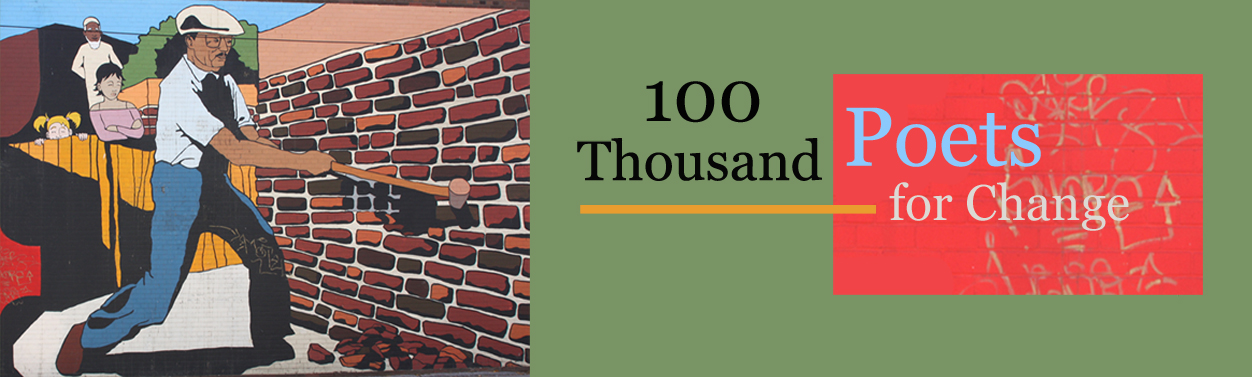 Poets around the world are planning individual events to take place simultaneously on September 24th in a demonstration/celebration of poetry to promote social and political change.So far, 132 US cities representing 35 countries have signed up to make this global initiative a success through poetry readings, political demonstrations, community picnics, awareness events, parades, and more!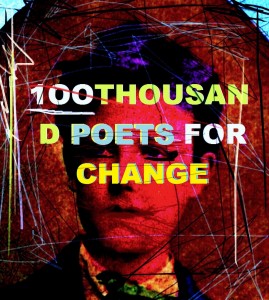 The  location is SPLAB: 36th & Edmunds in the former . Cedar Sigo reads at 8P and facilitates a workshop from 3-6P on the San Francisco Renaissance (Joanne Kyger, John Weiners and Jack Spicer) and will feature Ted Berrigan’s blueprint for a poem to be written spontaneously.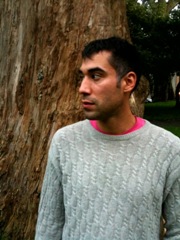                                        Join Us! 11:30A – 11:30PSan Francisco poet Cedar Sigo was born February 2, 1978. Raised on the Suquamish reservation near , he was home schooled from the eighth grade onward. In 1995 he was awarded a scholarship to study writing and poetics at The Naropa Institute in  and studied with Allen Ginsberg, Anne Waldman, Lisa Jarnot, Alice Notley, Joanne Kyger & other poets.  A  resident since 1999, his 2nd collection Stranger In Town is just out from City Lights.